STUDENT SERVICES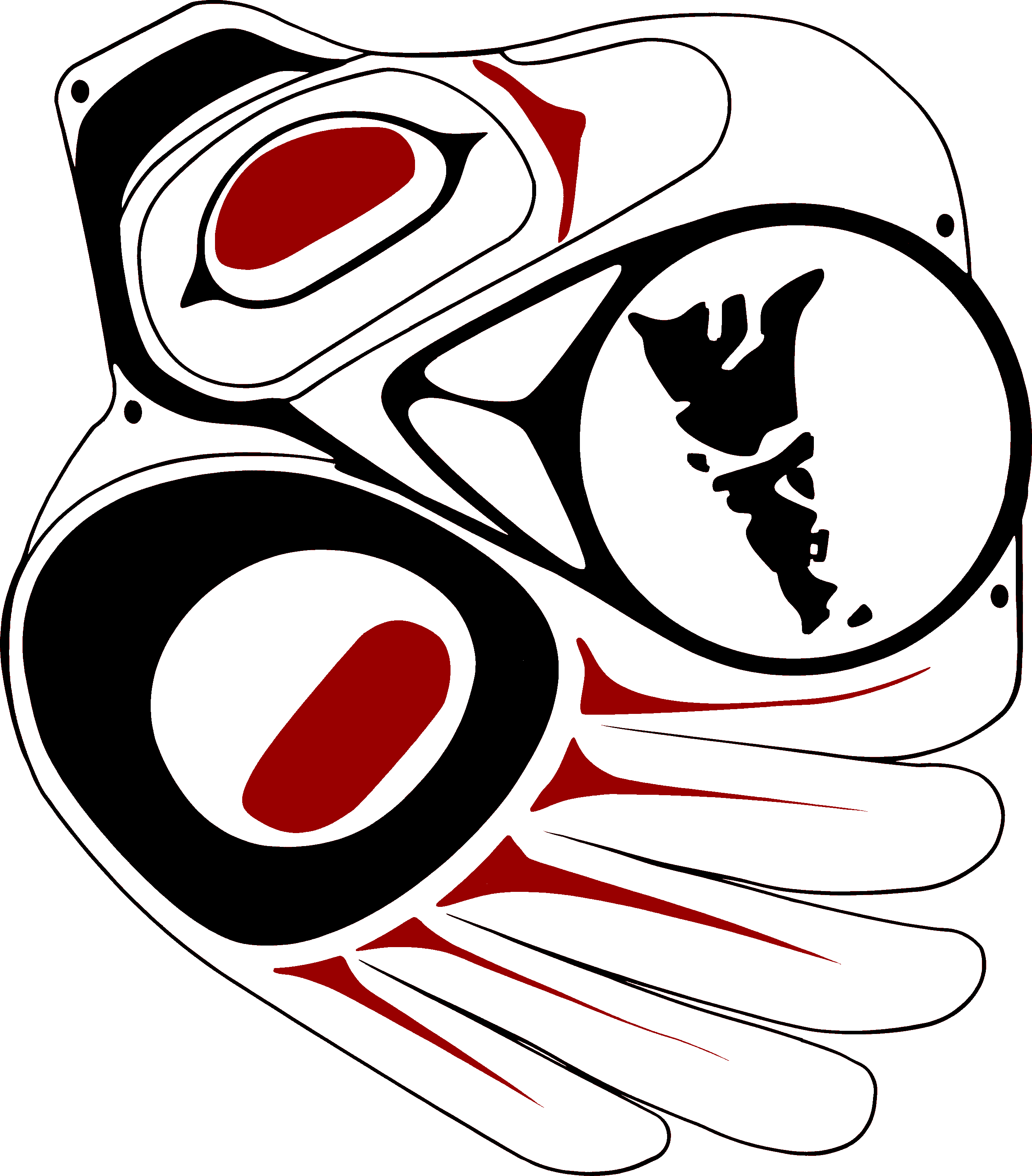 SCHOOL DISTRICT NO. 50 (HAIDA GWAII)107 3rd Avenue, Queen Charlotte, BC  V0T 1S0Phone: 250-559-8471   Fax: 250-559-8849ANNUAL DESIGNATION RENEWAL REQUESTCheck each of the following to confirm that the student file contains the necessary evidence/documentation.Page 1/2CONFIRMATION of SERVICE PROVIDED and of APPROPRIATE DOCUMENTATION:Principal Signature: 				SBT Chair Signature:				Date:Page 2/2Student Name:Student Name:D.O.B.School:Grade:Date:PEN #DEFINITION: Intensive Behaviour Intervention/Serious Mental IllnessThe behaviour or mental health assessment indicates evidence of one or both of the following:Antisocial, extremely disruptive behaviour in most other environments and consistently/persistently over time; and/orSevere mental illness diagnosed by a mental health professional and the documentation is in the student’s designation file.IDENTIFICATION & ASSESSMENT: There is documented evidence in the designation file that indicates:Documentation includes a behavioural assessment (e.g. FBA, BASC , CONNERS etc.) and/or a mental health assessment.The behaviour places the student or others at serious risk; and/orThe behaviour interferes with his/her academic progress and/or that of other students.The settings in which the behaviour occurs are persistent over time.The district has exhausted resources/capacity to manage.PLANNING & IMPLEMENTATION: The designation file is organized according to district standards Planning is coordinated, across-agency and community (ICM/Wraparound)A current IEP is in place.The IEP has individualized goals and measurable objectives and is not a replica of the previous year.The IEP includes an evaluation of strategies and interventions used.The student is being offered learning activities in accordance with the IEP.The IEP outlines methods for measuring progress in relation to the goals/objectives. There is evidence that the IEP has been recently reviewed.There is evidence that the parent/guardian was offered the opportunity to be consulted about the preparation of the IEP.SUPPORTS & SERVICES:The supports checklist is completed and indicates supports and services are being provided (Instructional Support Planning Document)A Behaviour Support Plan is current and implemented.The services outlined in the IEP relate to the identified needs of the student.The student is receiving direct intervention to promote behavioural change or emotional support as per the IEP; and/or the student has been placed in a program designed to promote behavioural change/implement the IEP; and/orThe student is receiving ongoing, individual social skills training and/or instruction in behaviour/learning strategies.EVIDENCE of CONSULTATION & COLLABORATION:There is evidence in the designation file of:Contact logs from all professionals working with the student (counsellors, CYMH, administrator, etc.).Closure, transition and/or summary notes.Complete CYMH intake forms including goals.Minutes/notes of ICM or Wraparound meetings.Community Agency ReferralsBehaviour Resource Teacher Consultation NotesSBT Minutes – Student SpecificOther (List):EVIDENCE of COMMUNITY AGENCY INVOLVEMENT:EVIDENCE of COMMUNITY AGENCY INVOLVEMENT:EVIDENCE of COMMUNITY AGENCY INVOLVEMENT:EVIDENCE of COMMUNITY AGENCY INVOLVEMENT:Please provide specific information about the community agencies that are currently involved. Include the full name of the agency/community service.Include service start date and future/regular appointments planned.Include worker name and role.Ensure that the agency/service is referred to in the IEP as being part of the plan.Please provide specific information about the community agencies that are currently involved. Include the full name of the agency/community service.Include service start date and future/regular appointments planned.Include worker name and role.Ensure that the agency/service is referred to in the IEP as being part of the plan.Please provide specific information about the community agencies that are currently involved. Include the full name of the agency/community service.Include service start date and future/regular appointments planned.Include worker name and role.Ensure that the agency/service is referred to in the IEP as being part of the plan.Please provide specific information about the community agencies that are currently involved. Include the full name of the agency/community service.Include service start date and future/regular appointments planned.Include worker name and role.Ensure that the agency/service is referred to in the IEP as being part of the plan.Agency NameStart Date/Future Date(s)Worker Name and RoleIncluded in IEPOther:Other:Other:Other: